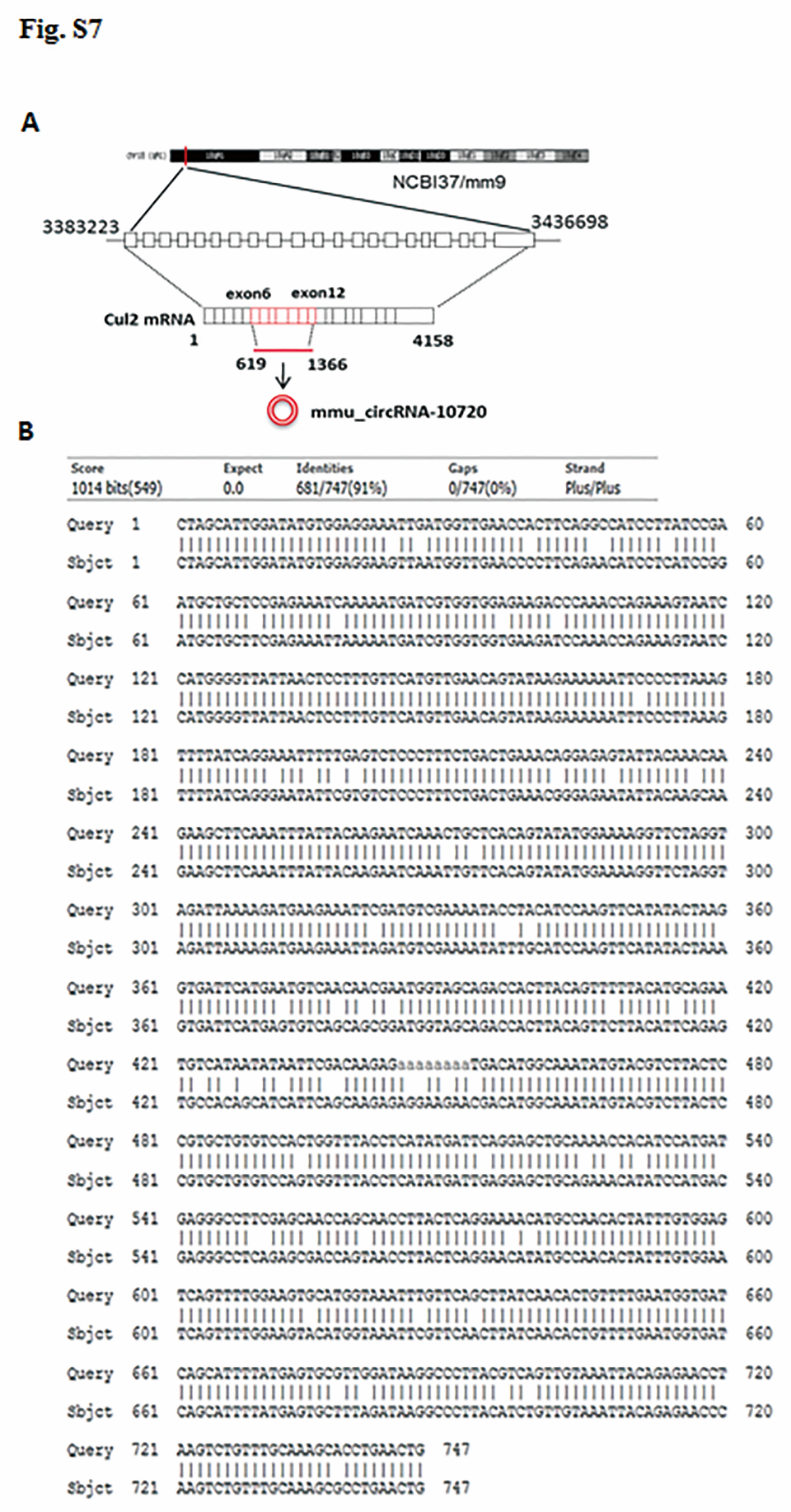 Figure S7. The formation and sequences of circ-10720 in mice. (A)Schematic diagram of the formation of circRNA-10720 in mice. (B) The sequence alignment of circRNA-10720 in human (Query 1) and mice (Sbjct 1).